BLOQUEIO BÚZIOS – 17 a 21.08PROGRAMA INCLUI- Passagem aérea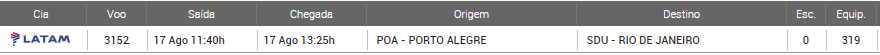 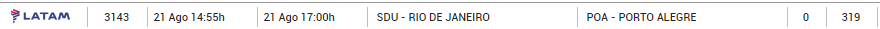 - 4 noites de hospedagem com café da manhã;- Bagagem de 23k por pessoa;Opções de hospedagem VALOR POR PESSOA EM SINGLE = R$ 1.315,00 + R$ 69,00 taxasVALOR POR PESSOA EM DUPLO = R$ 910,00 + R$ 69,00 taxasVALOR POR PESSOA EM TRIPLO = R$ 858,00 + R$ 69,00 taxasVALOR POR CHD ATÉ 11 ANOS = R$ 752,00 + R$ 69,00 taxasOpcional -  Transfer IN/OUT – aeroporto/hotel/aeroporto = R$ 261,00 por pessoaFormas de Pagamento- À vista 5% desconto - Sem entrada em até 6x (cartão de crédito, cheque ou boleto bancário)- Cartão de Crédito: entrada de 25% + 9 parcelas sem juros (Visa, Master e ELO)- Boleto: entrada de 25% + 9 parcelas sem juros. Sendo que as 5 primeiras parcelas deverão ser pagas antes da data do embarque.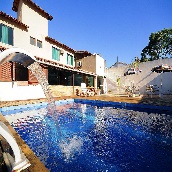 Pousada Brisas De Búzios Detalhes SPC- WITHOUT OFFICIAL CATEGORY
Avenida José Bento Ribeiro Dantas nº 1.188, Tartaruga (Buzios, Rio de Janeiro, Brazil - Brazil) [Mapa]
A pouco menos de 700m do centro da cidade e a 500m da praia da Tartaruga, a pousada Brisas de Búzios é uma das mais desejadas por nossos clientes por toda sua comodidade, contendo quartos muito aconchegantes e decorações minimalistas, oferece um café da manhã muito diversificado, que de acordo com o clima da cidade enquadra-se perfeitamente possuindo uma piscina e uma bela área com mesas e guarda-sol bastante utilizados pelos hospedes, que alem disso são presenteados com um chá da tarde.